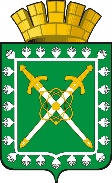  АДМИНИСТРАЦИЯ ГОРОДСКОГО ОКРУГА «ГОРОД ЛЕСНОЙ»П О С Т А Н О В Л Е Н И Е___________							                                                      № _____г. ЛеснойОб утверждении административного регламента предоставления муниципальной услуги «Оформление безвозмездной передачи жилого помещения, находящегося в собственности граждан по договоруприватизации, в муниципальную собственность» В соответствии с Федеральным законом от 27 июня 2010 года № 210-ФЗ «Об организации предоставления государственных и муниципальных услуг», постановлением администрации городского округа «Город Лесной» от 13.05.2021     № 485 «Об утверждении Порядка разработки и утверждения административных регламентов предоставления муниципальных услуг»ПОСТАНОВЛЯЮ:1.	Утвердить административный регламент предоставления муниципальной услуги «Оформление безвозмездной передачи жилого помещения, находящегося в собственности граждан по договору приватизации, в муниципальную собственность» (прилагается).2.	Признать утратившими силу постановления администрации городского округа «Город Лесной»:от 29.03.2021 № 285 «Об утверждении административного регламента предоставления муниципальной услуги «Оформление безвозмездной передачи жилого помещения, находящегося в собственности граждан по договору приватизации, в муниципальную собственность»;от 20.12.2021 № 1345 «О внесении изменений в административный регламент предоставления муниципальной услуги «Оформление безвозмездной передачи жилого помещения, находящегося в собственности граждан по договору приватизации, в муниципальную собственность», утвержденный постановлением администрации городского округа «Город Лесной» от 29.03.2021 № 285».3.	Настоящее постановление опубликовать в печатном средстве массовой информации «Вестник-официальный» и разместить на официальном сайте администрации городского округа «Город Лесной» в информационно-телекоммуникационной сети «Интернет».4.	Контроль за исполнением настоящего постановления возложить на заместителя главы городского округа «Город Лесной» по энергетике и жилищно-коммунальному хозяйству Строкова Д.В.Глава городского округа «Город Лесной»                                                                                    С.Е. ЧерепановУТВЕРЖДЕНпостановлением администрациигородского округа «Город Лесной» от ___________ № _____«Об утверждении административного регламента предоставления муниципальной услуги «Оформление безвозмездной передачи жилого помещения, находящегося в собственности граждан по договоруприватизации, в муниципальную собственность» Административный регламент предоставления муниципальной услуги «Оформление безвозмездной передачи жилого помещения, находящегося в собственности граждан по договоруприватизации, в муниципальную собственность» Раздел 1. Общие положенияПредмет регулирования административного регламента1.	Административный регламент предоставления муниципальной услуги «Оформление безвозмездной передачи жилого помещения, находящегося в собственности граждан по договору приватизации, в муниципальную собственность» (далее – административный регламент) устанавливает порядок и стандарт предоставления муниципальной услуги «Оформление безвозмездной передачи жилого помещения, находящегося в собственности граждан по договору приватизации, в муниципальную собственность» (далее – муниципальная услуга).2.	Административный регламент устанавливает сроки и последовательность административных процедур, осуществляемых в ходе предоставления муниципальной услуги, порядок взаимодействия между должностными лицами, взаимодействия с заявителями.Круг заявителей3.	Заявителями на получение муниципальной услуги являются физические лица, приватизировавшие жилое помещение, являющееся для них единственным местом постоянного проживания, принадлежащее им на праве собственности и свободное от обязательств (далее – заявитель).Интересы заявителей могут представлять лица, обладающие соответствующими полномочиями (далее – представитель заявителя).Требование предоставления заявителю муниципальной услуги в соответствиис вариантом предоставления муниципальной услуги, соответствующим признакам заявителя, определенным в результате анкетирования, проводимого органом, предоставляющим услугу (далее – профилирование), а также результата,за предоставлением которого обратился заявитель4.	Вариант предоставления муниципальной услуги определяется в зависимости от результата предоставления муниципальной услуги, за предоставлением которого обратился заявитель.5.	Признаки заявителя определяются путем профилирования, осуществляемого в соответствии с административным регламентом.Раздел 2. Стандарт предоставления муниципальной услугиНаименование муниципальной услуги6.	Наименование муниципальной услуги – «Оформление безвозмездной передачи жилого помещения, находящегося в собственности граждан по договору приватизации, в муниципальную собственность».Наименование органа, предоставляющего муниципальную услугу7.	Муниципальная услуга предоставляется муниципальным казенным учреждением «Комитет по управлению имуществом администрации городского округа «Город Лесной»     (далее – КУИ). Процедура предоставления муниципальной услуги осуществляется специалистами КУИ и муниципального казенного учреждения «Центр бухгалтерского обслуживания» (далее – Центр бухгалтерского обслуживания) совместно, в рамках компетенций, установленных правовыми актами органов местного самоуправления.8.	Получение муниципальной услуги возможно через филиал государственного бюджетного учреждения Свердловской области «Многофункциональный центр предоставления государственных и муниципальных услуг» в городе Лесном (далее – МФЦ), которое осуществляется в соответствии с административным регламентом и соглашением, заключенным между МФЦ и администрацией городского округа «Город Лесной», с момента его вступления в силу.При предоставлении муниципальной услуги МФЦ не имеет возможности принять решение об отказе в приеме заявления и прилагаемых к нему документов, необходимых для предоставления муниципальной услуги, в случае, если такое заявление подано в МФЦ.Результат предоставления муниципальной услуги9.	Результатом предоставления муниципальной услуги является:9.1.	Выдача (направление) заявителю решения о предоставлении либо об отказе в предоставлении муниципальной услуги.Документом, содержащим решение о предоставлении либо об отказе в предоставлении муниципальной услуги, на основании которого заявителю предоставляется результат муниципальной услуги, является:договор безвозмездной передачи жилого помещения в муниципальную собственность городского округа «Город Лесной» (далее – договор расприватизации);решение об отказе в предоставлении муниципальной услуги.9.2.	Выдача дубликата документа, выданного по результатам предоставления муниципальной услуги, либо отказ в выдаче такого дубликата.Документом, содержащим решение о предоставлении муниципальной услуги, является:дубликат ранее выданного в результате предоставления муниципальной услуги документа, указанного в подпункте 9.1 пункта 9 административного регламента;решение об отказе в предоставлении муниципальной услуги.9.3.	Исправление допущенных опечаток и ошибок в документах, выданных в результате предоставления муниципальной услуги, либо отказ в исправлении таких ошибок.Документом, содержащим решение о предоставлении муниципальной услуги, является:документ, выданный в рамках оказания муниципальной услуги в соответствии с подпунктом 9.1 пункта 9 административного регламента, с учетом исправления допущенных опечаток и ошибок;решение об отказе в предоставлении муниципальной услуги.10.	Формирование реестровой записи в качестве результата предоставления муниципальной услуги не предусмотрено.11.	Фиксирование факта получения заявителем результата предоставления муниципальной услуги в информационных системах осуществляется при наличии технической возможности.12.	Результат предоставления муниципальной услуги, указанный в пункте 9 административного регламента:выдается заявителю на бумажном носителе при личном обращении в КУИ либо направляется заявителю посредством почтового отправления в соответствии с выбранным заявителем способом получения результата предоставления муниципальной услуги в заявлении;направляется заявителю в форме электронного документа, подписанного усиленной квалифицированной электронной подписью специалиста КУИ, в личный кабинет в федеральной государственной информационной системе «Единый портал государственных и муниципальных услуг (функций)» (https://www.gosuslugi.ru/) (далее – Единый портал), в случае, если такой способ указан в запросе (при наличии технической возможности).Срок предоставления муниципальной услуги13. Максимальный срок предоставления муниципальной услуги, который исчисляется со дня регистрации заявления и документов и (или) информации, необходимых для предоставления муниципальной услуги, в том числе Едином портале (при наличии технической возможности), а также в МФЦ:13.1. В части выдачи (направления) заявителю решения о предоставлении муниципальной услуги составляет тридцать пять рабочих дней со дня регистрации заявления о предоставлении муниципальной услуги в КУИ.13.2. В части выдачи дубликата документа, выданного по результатам предоставления муниципальной услуги, составляет шесть рабочих дней со дня регистрации заявления о предоставлении муниципальной услуги в КУИ.13.3. В части исправления допущенных опечаток и ошибок в документах, выданных в результате предоставления муниципальной услуги, составляет шесть рабочих дней со дня регистрации заявления о предоставлении муниципальной услуги в КУИ.14. В случае обращения заявителя через МФЦ срок предоставления муниципальной услуги исчисляется с момента регистрации заявления в КУИ.Правовые основания для предоставления муниципальной услуги15.	Перечень нормативных правовых актов, регулирующих предоставление муниципальной услуги, информация о порядке досудебного (внесудебного) обжалования решений и действий (бездействия) органа, предоставляющего муниципальную услугу, а также их должностных лиц, муниципальных служащих, работников размещаются на официальном сайте администрации городского округа «Город Лесной» в информационно-телекоммуникационной сети «Интернет» (далее ─ сеть Интернет) (http://www.gorodlesnoy.ru/admreforma/gosserv1/ispolniteli-uslug/) и на Едином портале (при наличии технической возможности).Исчерпывающий перечень документов,необходимых для предоставления муниципальной услуги16. Исчерпывающий перечень документов, необходимых для предоставления муниципальной услуги, которые заявитель (представитель заявителя) должен представить самостоятельно:16.1. В случае обращения за предоставлением муниципальной услуги:1)	заявление о передаче жилого помещения, находящегося в собственности граждан по договору приватизации, в муниципальную собственность (далее – заявление), по форме согласно приложению № 1 к административному регламенту;2)	документ, удостоверяющий личность заявителя, представителя заявителя (паспорт гражданина Российской Федерации; свидетельство о рождении (для детей до 14 лет);3)	документ, подтверждающий полномочие представителя заявителя, лица, уполномоченного в установленном порядке члена семьи заявителя, лица, зарегистрированного в приватизированном жилом помещении (нотариально удостоверенная доверенность), оформленный в установленном порядке и подтверждающий полномочия представителя заявителя по предоставлению документов для подписания и получения договора расприватизации;4)	правоустанавливающие документы на квартиру (договор передачи жилого помещения в собственность граждан) (экземпляр собственника);5) заверенная копия судебного акта, на основании которого приватизирована квартира (в случае, если жилое помещение приватизировано на основании судебного акта);6) заверенная копия судебного акта о признании заявителя, иных собственников жилого помещения, лиц, обладающих самостоятельным правом пользования жилым помещением, недееспособным или ограниченно дееспособным (при наличии);7)	документы, выданные органами опеки и попечительства в соответствии с законодательством Российской Федерации об опеке и попечительстве (разрешение на безвозмездную передачу несовершеннолетним жилого помещения в муниципальную собственность).16.2. В случае обращения за выдачей дубликата документа, выданного по результатам предоставления муниципальной услуги:1)	заявление о выдаче дубликата документа, выданного по результатам предоставления муниципальной услуги;2)	документ, удостоверяющий личность заявителя или представителя заявителя;3)	документ, подтверждающий полномочия представителя заявителя, в случае если с заявлением обращается представитель заявителя.16.3. В случае обращения для исправления допущенных опечаток и ошибок в документах, выданных в результате предоставления муниципальной услуги:1)	заявление об исправлении допущенных опечаток и ошибок документа, выданного по результатам предоставления муниципальной услуги;2)	документ, удостоверяющий личность заявителя или представителя заявителя;3)	документ, подтверждающий полномочия представителя заявителя, в случае если с заявлением обращается представитель заявителя.16.4. Заявление, предусмотренное подпунктами 16.2–16.3 пункта 16 административного регламента, составляется в произвольной форме и должно содержать следующую информацию:1)	сведения о заявителе (фамилия, имя, отчество (последнее – при наличии) физического лица (представителе заявителя);2)	почтовый и/или электронный адрес заявителя, по которому должен быть направлен ответ, контактный номер телефона;3)	интересующий заявителя вопрос.17. Исчерпывающий перечень документов, необходимых для предоставления муниципальной услуги, которые находятся в распоряжении государственных органов, органов местного самоуправления и иных органов, участвующих в предоставлении муниципальных услуги, которые заявитель вправе представить по собственной инициативе:17.1. В случае обращения за предоставлением муниципальной услуги:1)	сведения из Единого государственного реестра записей актов гражданского состояния о рождении, о заключении брака;2)	сведения о соответствии фамильно-именной группы, даты рождения, пола и СНИЛС;3)	выписка из Единого государственного реестра прав на недвижимое имущество;4)	характеристика жилого помещения (кадастровый паспорт, технический паспорт);5)	сведения о регистрации по месту жительства граждан Российской Федерации.17.2. В случае обращения за выдачей дубликата документа, выданного по результатам предоставления муниципальной услуги, документы, необходимые для предоставления муниципальной услуги, которые находятся в распоряжении государственных органов, органов местного самоуправления и иных органов, участвующих в предоставлении муниципальных услуги, отсутствуют.17.3. В случае обращения для исправления допущенных опечаток и ошибок в документах, выданных в результате предоставления муниципальной услуги, документы, необходимые для предоставления муниципальной услуги, которые находятся в распоряжении государственных органов, органов местного самоуправления и иных органов, участвующих в предоставлении муниципальных услуги, отсутствуют.Непредставление заявителем документов, которые он вправе представить по собственной инициативе, не является основанием для отказа заявителю в предоставлении муниципальной услуги.18. Заявление и документы, необходимые для предоставления муниципальной услуги, указанные в пункте 16 административного регламента, представляются в КУИ:посредством личного обращения заявителя либо представителя заявителя в КУИ или через МФЦ;с использованием информационно-телекоммуникационных технологий, включая использование Единого портала (при наличии технической возможности), и других средств информационно-телекоммуникационных технологий в случаях и порядке, установленных законодательством Российской Федерации, в форме электронных документов при наличии технической возможности.При этом заявление и электронный образ каждого документа должны быть подписаны простой электронной подписью и (или) усиленной квалифицированной электронной подписью (в соответствии с Правилами определения видов электронной подписи, использование которых допускается при обращении за получением государственных и муниципальных услуг, утвержденными постановлением Правительства Российской Федерации от 25.06.2012 № 634 «О видах электронной подписи, использование которых допускается при обращении за получением государственных и муниципальных услуг»).Исчерпывающий перечень оснований для отказа в приеме документов,необходимых для предоставления муниципальной услуги19.	Основаниями для отказа в приеме заявления и документов, необходимых для предоставления муниципальной услуги, являются:19.1. В случае обращения за предоставлением муниципальной услуги:предоставление неполного комплекта документов от заявителя согласно подпункту 16.1 пункта 16 административного регламента;неполное заполнение обязательных полей в форме заявления (недостоверное, неправильное);представленные документы содержат подчистки и исправления текста, не заверенные в порядке, установленном законодательством Российской Федерации;представленные документы утратили силу на момент обращения за муниципальной услугой;заявление подано лицом, не имеющим полномочий представлять интересы заявителя.19.2. В случае обращения за выдачей дубликата документа, выданного по результатам предоставления муниципальной услуги, является предоставление неполной информации (комплекта документов от заявителя) согласно подпункту 16.2 пункта 16 административного регламента.19.3. В случае обращения за исправлением допущенных опечаток и ошибок в документах, выданных в результате предоставления муниципальной услуги, является предоставление неполной информации (комплекта документов от заявителя) согласно подпункту 16.3 пункта 16 административного регламента.20. Решение об отказе в приеме документов, указанных в пункте 16 административного регламента, оформляется по форме согласно приложению № 2 к административному регламенту.21. Отказ в приеме документов, необходимых для предоставления муниципальной услуги, не является препятствием для повторного обращения заявителя после устранения причин, послужившим основанием для отказа.Исчерпывающий перечень оснований для приостановления предоставлениямуниципальной услуги или отказа в предоставлении муниципальной услуги22.	Основания для приостановления предоставления муниципальной услуги отсутствуют.23.	Основанием для отказа в предоставлении муниципальной услуги является:23.1. В случае обращения за предоставлением муниципальной услуги:1)	противоречие документов или сведений, полученных с использованием межведомственного информационного взаимодействия, представленным заявителем документам или сведениям;2)	отсутствие у заявителя, иных собственников приватизированного жилого помещения зарегистрированного в ЕГРН права собственности на приватизированное жилое помещение;3)	наличие ограничений (обременений) в отношении приватизированного жилого помещения;4)	наличие у заявителя, иных собственников приватизированного жилого помещения права собственности и (или) пользования в отношении иных жилых помещений;5)	изменение паспортных и/или иных персональных данных в период предоставления муниципальной услуги;6)	изменение состава собственников приватизированного жилого помещения, в том числе изменение их долей в праве собственности на указанное жилое помещение.23.2. В случае обращения за выдачей дубликата документа, выданного по результатам предоставления муниципальной услуги:документ, дубликат которого запрашивается, отсутствует в распоряжении КУИ в связи с истекшим сроком хранения.23.3. В случае обращения за исправлением допущенных опечаток и ошибок в документах, выданных в результате предоставления муниципальной услуги:в представленных заявителем документах не имеется противоречий со сведениями, содержащимися в документах, выданных заявителю в результате предоставления муниципальной услуги.Размер платы, взимаемой с заявителя при предоставлении муниципальной услуги,и способы ее взимания24.	Муниципальная услуга предоставляется без взимания государственной пошлины или иной платы. Предоставление муниципальной услуги является бесплатным для заявителей.Соответствующая информация размещена на Едином портале в сети Интернет (при наличии технической возможности).Максимальный срок ожидания в очереди при подаче запроса о предоставлении муниципальной услуги и при получении результата предоставлениямуниципальной услуги25.	Максимальный срок ожидания в очереди при подаче заявления и при получении результата муниципальной услуги в КУИ не должен превышать в каждом случае 15 минут.При обращении заявителя в МФЦ срок ожидания в очереди при подаче заявления и при получении результата муниципальной услуги также не должен превышать 15 минут.Срок регистрации запроса заявителя о предоставлении муниципальной услуги26.	Регистрация заявления и иных документов, необходимых для предоставления муниципальной услуги, указанных в пункте 16 административного регламента, осуществляется в день их поступления в КУИ при обращении лично, при поступлении через МФЦ – в день передачи их в КУИ.В случае если заявление и документы, необходимые для предоставления муниципальной услуги, поданы в электронной форме (при наличии технической возможности), КУИ не позднее одного рабочего дня, следующего за днем подачи заявления, направляет заявителю электронное сообщение о принятии либо об отказе в принятии заявления. Регистрация заявления и документов, необходимых для предоставления муниципальной услуги, направленных в форме электронных документов, при отсутствии оснований для отказа в приеме заявления и документов, необходимых для предоставления муниципальной услуги, осуществляется не позднее одного рабочего дня, следующего за днем подачи заявления и документов, необходимых для предоставления муниципальной услуги, в КУИ.Требования к помещениям, в которых предоставляется муниципальная услуга27.	В помещениях, в которых предоставляется муниципальная услуга, обеспечивается:1)	соответствие санитарно-эпидемиологическим правилам и нормативам, правилам противопожарной безопасности; 2)	создание инвалидам следующих условий доступности объектов в соответствии с требованиями, установленными законодательными и иными нормативными правовыми актами (указать при наличии):возможность беспрепятственного входа в объекты и выхода из них;возможность самостоятельного передвижения по территории объекта в целях доступа к месту предоставления муниципальной услуги, в том числе с помощью работников объекта, предоставляющих муниципальные услуги, ассистивных и вспомогательных технологий, а также сменного кресла-коляски;3)	помещения должны иметь места для ожидания, информирования, приема заявителей;4) 	помещения должны иметь туалет со свободным доступом к нему в рабочее время;5) 	места информирования, предназначенные для ознакомления граждан с информационными материалами, оборудуются:информационными стендами или информационными электронными терминалами;столами (стойками) с канцелярскими принадлежностями для оформления документов, стульями.На информационных стендах в помещении, предназначенном для приема документов для предоставления муниципальной услуги, и официальном сайте администрации городского округа «Город Лесной» в сети Интернет размещается следующая информация:перечень документов, необходимых для предоставления муниципальной услуги, и требования, предъявляемые к этим документам;образцы оформления документов, необходимых для предоставления муниципальной услуги;месторасположение, график (режим) работы, номера телефонов, адрес официального сайта администрации городского округа «Город Лесной» и электронной почты органов, в которых заявители могут получить документы, необходимые для муниципальной услуги;основания отказа в предоставлении муниципальной услуги.Оформление визуальной, текстовой и мультимедийной информации о порядке предоставления муниципальной услуги должно соответствовать оптимальному зрительному и слуховому восприятию этой информации заявителями, в том числе заявителями с ограниченными возможностями.Показатели доступности и качества муниципальной услуги28.	Показателями доступности и качества предоставления муниципальной услуги являются:соблюдение сроков предоставления муниципальной услуги и условий ожидания приема;предоставление муниципальной услуги в соответствии с вариантом предоставления муниципальной услуги;удовлетворенность полученным результатом;сокращение количества взаимодействий заявителя с должностными лицами до двух раз: при обращении за предоставлением муниципальной услуги и при получении результата муниципальной услуги;доступность электронных форм документов, необходимых для предоставления муниципальной услуги (при наличии технической возможности);возможность направления документов в КУИ в электронной форме с использованием Единого портала (при наличии технической возможности);удобство информирования заявителя о ходе предоставления муниципальной услуги, а также результата предоставления муниципальной услуги, в том числе с использованием информационно-телекоммуникационных технологий (при наличии технической возможности);бесплатность получения муниципальной услуги;предоставление муниципальной услуги через МФЦ, в том числе в полном объеме и по экстерриториальному принципу;обращение заявителя в любой МФЦ по их выбору в пределах территории Свердловской области независимо от их места жительства или места пребывания (для физических лиц, включая индивидуальных предпринимателей) либо места нахождения (для юридических лиц) в соответствии с действием экстерриториального принципа. Предоставление муниципальной услуги в МФЦ по экстерриториальному принципу осуществляется на основании соглашения о взаимодействии, заключенного МФЦ с администрацией городского округа «Город Лесной», с момента его вступления в силу (при наличии технической возможности).Иные требования к предоставлению муниципальной услуги, в том числе учитывающиеособенности предоставления муниципальных услуг в МФЦ и особенности предоставлениямуниципальных услуг в электронной форме29.	Перечень услуг, которые являются необходимыми и обязательными для предоставления муниципальной услуги, утверждается решением Думы городского округа «Город Лесной» в соответствии со статьей 9 Федерального закона от 27 июля 2010 года                     № 210-ФЗ «Об организации предоставления государственных и муниципальных услуг».30.	Порядок, размер и основания взимания платы за предоставление услуг, которые являются необходимыми и обязательными для предоставления муниципальной услуги, включая информацию о методике расчета размера такой платы, определяются правовыми актами данных организаций.31.	Информационные системы, используемые для предоставления муниципальной услуги: Единый портал (при наличии технической возможности).Раздел 3. Состав, последовательность и сроки выполнения административных процедурПеречень вариантов предоставления муниципальной услуги, включающий в том числе варианты предоставления муниципальной услуги, необходимый для исправления допущенных опечаток и ошибок в выданных в результате предоставления муниципальной услуги документах и созданных реестровых записях, для выдачи дубликата документа, выданного по результатам предоставления муниципальной услуги, в том числе исчерпывающий перечень оснований для отказа в выдаче такого дубликата, а также порядок оставления запроса заявителя о предоставлении муниципальной услугибез рассмотрения (при необходимости)32. При предоставлении муниципальной услуги возможны следующие варианты:32.1. Выдача (направление) заявителю решения о предоставлении либо об отказе в предоставлении муниципальной услуги.32.2. Выдача дубликата документа, выданного по результатам предоставления муниципальной услуги, либо отказ в выдаче такого дубликата.32.3. Исправление допущенных опечаток и ошибок в документах, выданных в результате предоставления муниципальной услуги, либо отказ в исправлении таких ошибок.Описание административной процедуры профилирования заявителя33. Вариант определения путем анкетирования заявителя посредством Единого портала (при наличии технической возможности), в КУИ, МФЦ.На основании ответов на вопросы анкетирования определяется вариант предоставления муниципальной услуги.Перечень признаков заявителей, а также комбинации значений признаков, каждая из которых соответствует одному варианту предоставления услуги, приведены в приложении № 3 к административному регламенту.Описание вариантов предоставления муниципальной услугиВыдача (направление) заявителю решения о предоставлениилибо об отказе в предоставлении муниципальной услуги34.	Исчерпывающий перечень административных процедур предоставления муниципальной услуги по выдаче (направлению) заявителю решения о предоставлении либо об отказе в предоставлении муниципальной услуги:1) прием заявления и документов и (или) информации, необходимых для предоставления муниципальной услуги;2) межведомственное информационное взаимодействие;3) принятие решения о предоставлении (об отказе в предоставлении) муниципальной услуги;4) предоставление результата муниципальной услуги.Прием заявления и документов и (или) информации,необходимых для предоставления муниципальной услуги35.	Основанием для начала административной процедуры является поступление от заявителя (представителя заявителя) в КУИ заявления и документов, предусмотренных подпунктом 16.1 пункта 16 административного регламента, одним из способов, установленных пунктом 18 административного регламента.36. Установление личности заявителя (представителя заявителя) может осуществляться в ходе личного приема в КУИ посредством предъявления паспорта гражданина Российской Федерации либо иного документа, удостоверяющего личность, в соответствии с законодательством Российской Федерации или посредством идентификации и аутентификации в КУИ, в МФЦ с использованием информационных технологий, предусмотренных частью 18 статьи 14.1 Федерального закона от 27 июля 2006 года № 149-ФЗ «Об информации, информационных технологиях и о защите информации» (при наличии технической возможности).37. От имени заявителя может выступать представитель заявителя, действующий на основании оформленной в установленном порядке доверенности на осуществление действий по получению муниципальной услуги.38. В приеме заявления и документов, необходимых для предоставления муниципальной услуги, не участвуют федеральные органы исполнительной власти, государственные корпорации, органы государственных внебюджетных фондов.МФЦ участвует в соответствии с соглашением о взаимодействии между администрацией городского округа «Город Лесной» и МФЦ в приеме заявления и документов, необходимых для предоставления муниципальной услуги.39. Возможность приема заявления и документов, необходимых для предоставления муниципальной услуги, по экстерриториальному принципу осуществляется в части обеспечения возможности подачи заявлений посредством Единого портала и получении результата муниципальной услуги в МФЦ (при наличии технической возможности).40. В состав административной процедуры входят административные действия по приему заявления и прилагаемых к нему документов.41. Должностными лицами, ответственными за выполнение административного действия, являются: специалист Центра бухгалтерского обслуживания (в случае подачи заявления в КУИ); специалист МФЦ (в случае подачи заявления через МФЦ). В случае подачи заявления через МФЦ специалист МФЦ передает заявление и прилагаемые к нему документы специалисту Центра бухгалтерского обслуживания не позднее одного рабочего дня, следующего за днем обращения.42. Специалист Центра бухгалтерского обслуживания проверяет заявление на предмет наличия оснований для отказа в приеме заявления и документов, необходимых для предоставления муниципальной услуги, предусмотренных подпунктом 19.1 пункта 19 административного регламента.При наличии таких оснований специалист Центра бухгалтерского обслуживания формирует уведомление об отказе в приеме документов, необходимых для предоставления муниципальной услуги, по форме согласно приложению № 2 к административному регламенту.В случае если основания для отказа в приеме заявления и документов, необходимых для предоставления муниципальной услуги, отсутствуют, специалист Центра бухгалтерского обслуживания регистрирует заявление в журнале регистрации заявлений граждан на расприватизацию жилых помещений по форме согласно приложению № 4 к административному регламенту с указанием порядкового номера заявления в день приема. 43. Максимальный срок выполнения административной процедуры по приему и регистрации заявления и документов, необходимых для предоставления муниципальной услуги:в случае если заявление и документы, необходимые для предоставления муниципальной услуги, поданы заявителем в КУИ, составляет один рабочий день. В случае обращения заявителя через МФЦ срок предоставления муниципальной услуги исчисляется с момента регистрации заявления в КУИ;в случае если заявление и документы, необходимые для предоставления муниципальной услуги, поданы в электронной форме (при наличии технической возможности), не превышает одного рабочего дня с даты поступления заявления.44. Результатом выполнения административной процедуры являются принятие и регистрация заявления с документами, необходимыми для предоставления муниципальной услуги.Межведомственное информационное взаимодействие45. Основанием для начала административной процедуры является поступление специалисту Центра бухгалтерского обслуживания заявления при отсутствии документов, указанных в подпункте 17.1 пункта 17 административного регламента.46. Специалист Центра бухгалтерского обслуживания формирует и направляет межведомственные запросы в:1)	Федеральную налоговую службу – в части получения сведений из Единого государственного реестра записей актов гражданского состояния о рождении, о заключении (расторжении) брака;2)	Министерство внутренних дел Российской Федерации – в части получения сведений о регистрационном учете по месту жительства или месту пребывания; в части получения сведений о лицах, зарегистрированных по месту пребывания или по месту жительства, а также состоящих на миграционном учете, совместно по одному адресу; в части получения сведений о действительности паспорта гражданина Российской Федерации;3)	Федеральную службу государственной регистрации, кадастра и картографии – в части получения сведений из Единого государственного реестра недвижимости на объекты недвижимости;4)	Социальный фонд Российской Федерации – в части получения сведений о соответствии фамильно-именной группы, даты рождения, пола и СНИЛС.47. Запрос о представлении документов (их копий или сведений, содержащихся в них) содержит:наименование органа или организации, в адрес которых направляется межведомственный запрос;наименование муниципальной услуги, для предоставления которой необходимо представление документа и (или) информации;указание на положения нормативного правового акта, которыми установлено представление документа и (или) информации, необходимого для предоставления муниципальной услуги, и указание на реквизиты данного нормативного правового акта;реквизиты и наименования документов, необходимых для предоставления муниципальной услуги.Для получения документов, указанных в пункте 46 административного регламента, срок направления межведомственного запроса составляет три рабочих дня со дня поступления заявления и приложенных к нему документов.48. При отсутствии технической возможности формирования и направления межведомственного запроса в форме электронного документа по каналам СМЭВ межведомственный запрос направляется на бумажном носителе по почте, по факсу с одновременным его направлением по почте или курьерской доставкой.49. Межведомственный запрос формируется в соответствии с требованиями статьи 7.2 Федерального закона от 27 июля 2010 года № 210-ФЗ «Об организации предоставления государственных и муниципальных услуг» и подписывается специалистом Центра бухгалтерского обслуживания.50. Максимальный срок выполнения административной процедуры не должен превышать пять рабочих дней.51. Результатом административной процедуры является получение специалистом Центра бухгалтерского обслуживания запрашиваемых документов (их копий или сведений, содержащихся в них).Принятие решения о предоставлении (об отказе в предоставлении) муниципальной услуги52.	Основанием для начала выполнения административной процедуры является поступление запрошенных сведений в рамках межведомственного взаимодействия специалисту Центра бухгалтерского обслуживания.53.	В рамках рассмотрения заявления и документов, предусмотренных подпунктом 16.1 пункта 16 административного регламента, осуществляется проверка на отсутствие или наличие оснований для отказа в предоставлении муниципальной услуги, указанных в подпункте 23.1 пункта 23 административного регламента.54.	Неполучение (несвоевременное получение) документов (их копий или сведений, содержащихся в них), предусмотренных пунктом 46 административного регламента, не может являться основанием для отказа в предоставлении муниципальной услуги.55.	Критерием принятия решения о предоставлении (отказе в предоставлении) муниципальной услуги является соответствие документов, предусмотренных подпунктом 16.1 пункта 16 административного регламента.56.	По результатам рассмотрения документов, представленных заявителем, специалист Центра бухгалтерского обслуживания:1) в случае наличия оснований для отказа в предоставлении муниципальной услуги обеспечивает подготовку решения об отказе в предоставлении муниципальной услуги по форме согласно приложению № 5 к административному регламенту;2) в случае отсутствия оснований для отказа в предоставлении муниципальной услуги обеспечивает подготовку:проекта постановления администрации городского округа «Город Лесной» о безвозмездной передаче жилого помещения в муниципальную собственность;договора расприватизации.57.	Срок принятия решения о предоставлении (об отказе в предоставлении) муниципальной услуги, исчисляемый с даты получения КУИ всех сведений, необходимых для принятия решения, составляет не более двадцати пяти рабочих дней.58.	Результатом выполнения административной процедуры является подписание:договора расприватизации;решения об отказе в предоставлении муниципальной услуги.Предоставление результата муниципальной услуги59.	Основанием для начала выполнения административной процедуры является подписание:договора расприватизации;решения об отказе в предоставлении муниципальной услуги.60.	Специалист Центра бухгалтерского обслуживания направляет результат предоставления муниципальной услуги способом, указанным в пункте 12 административного регламента.61.	Срок предоставления заявителю результата муниципальной услуги, исчисляемый со дня принятия решения о предоставлении муниципальной услуги, составляет не более 4 рабочих дней.62.	Возможность предоставления результата муниципальной услуги по экстерриториальному принципу осуществляется посредством Единого портала (при наличии технической возможности).Выдача дубликата документа, выданного по результатам предоставлениямуниципальной услуги, либо отказ в выдаче такого дубликата63.	Исчерпывающий перечень административных процедур предоставления муниципальной услуги по выдаче дубликата документа, выданного по результатам предоставления муниципальной услуги, либо отказа в выдаче такого дубликата:1) прием заявления и документов и (или) информации, необходимых для предоставления муниципальной услуги;2) принятие решения о предоставлении (об отказе в предоставлении) муниципальной услуги;3) предоставление результата муниципальной услуги.Прием заявления и документов и (или) информации,необходимых для предоставления муниципальной услуги64.	Основанием для начала административной процедуры является поступление от заявителя (представителя заявителя) в КУИ заявления и документов, предусмотренных подпунктом 16.2 пункта 16 административного регламента, одним из способов, установленных пунктом 18 административного регламента.65.	Установление личности заявителя (представителя заявителя) может осуществляться в ходе личного приема в КУИ посредством предъявления паспорта гражданина Российской Федерации либо иного документа, удостоверяющего личность, в соответствии с законодательством Российской Федерации или посредством идентификации и аутентификации в КУИ, в МФЦ с использованием информационных технологий, предусмотренных частью 18 статьи 14.1 Федерального закона от 27 июля 2006 года № 149-ФЗ «Об информации, информационных технологиях и о защите информации» (при наличии технической возможности).66.	От имени заявителя может выступать представитель заявителя, действующий на основании оформленной в установленном порядке доверенности на осуществление действий по получению муниципальной услуги.67.	В приеме заявления и документов, необходимых для предоставления муниципальной услуги, не участвуют федеральные органы исполнительной власти, государственные корпорации, органы государственных внебюджетных фондов.МФЦ участвует в соответствии с соглашением о взаимодействии между администрацией городского округа «Город Лесной» и МФЦ в приеме заявления и документов, необходимых для предоставления муниципальной услуги.68.	Возможность приема заявления и документов, необходимых для предоставления муниципальной услуги, по экстерриториальному принципу осуществляется в части обеспечения возможности подачи заявлений посредством Единого портала и получении результата муниципальной услуги в МФЦ (при наличии технической возможности).69.	В состав административной процедуры входят административные действия по приему заявления и прилагаемых к нему документов.70.	Должностными лицами, ответственными за выполнение административного действия, являются: специалист Центра бухгалтерского обслуживания (в случае подачи заявления в КУИ); специалист МФЦ (в случае подачи заявления через МФЦ). В случае подачи заявления через МФЦ специалист МФЦ передает заявление и прилагаемые к нему документы специалисту Центра бухгалтерского обслуживания не позднее одного рабочего дня, следующего за днем обращения.71.	Специалист Центра бухгалтерского обслуживания проверяет заявление на предмет наличия оснований для отказа в приеме заявления и документов, необходимых для предоставления муниципальной услуги, предусмотренных подпунктом 19.2 пункта 19 административного регламента.При наличии таких оснований специалист Центра бухгалтерского обслуживания формирует решение об отказе в приеме документов, необходимых для предоставления муниципальной услуги, по форме согласно приложению № 2 к административному регламенту.В случае если основания для отказа в приеме заявления и документов, необходимых для предоставления муниципальной услуги, отсутствуют, специалист Центра бухгалтерского обслуживания передает заявление в КУИ для его регистрации в журнале входящей корреспонденции. 72.	Максимальный срок выполнения административной процедуры по приему и регистрации заявления и документов, необходимых для предоставления муниципальной услуги:в случае если заявление и документы, необходимые для предоставления муниципальной услуги, поданы заявителем в КУИ, составляет один рабочий день;в случае если заявление и документы, необходимые для предоставления муниципальной услуги, поданы в электронной форме, не превышает одного рабочего дня с даты поступления заявления в КУИ.73.	Результатом выполнения административной процедуры является принятие и регистрация заявления с документами, необходимыми для предоставления муниципальной услуги.Принятие решения о предоставлении муниципальной услуги74.	Основанием для начала выполнения административной процедуры является регистрация заявления с документами, необходимыми для предоставления муниципальной услуги.75.	В рамках рассмотрения заявления и документов, предусмотренных подпунктом 16.2 пункта 16 административного регламента, осуществляется проверка на отсутствие или наличие оснований для отказа в предоставлении муниципальной услуги, указанных в подпункте 23.2 пункта 23 административного регламента.76.	Критерием принятия решения о предоставлении (отказе в предоставлении) муниципальной услуги является соответствие документов, предусмотренных подпунктом 16.2 пункта 16 административного регламента.77.	По результатам рассмотрения документов, представленных заявителем, специалист Центра бухгалтерского обслуживания:1) в случае наличия оснований для отказа в предоставлении муниципальной услуги обеспечивает подготовку решения об отказе в предоставлении муниципальной услуги по форме согласно приложению № 5 к административному регламенту;2) в случае отсутствия оснований для отказа в предоставлении муниципальной услуги обеспечивает подготовку дубликата ранее выданного по результатам предоставления муниципальной услуги документа, указанного в подпункте 9.1 пункта 9 административного регламента. 78.	Срок подготовки дубликата договора расприватизации составляет не более трех рабочих дней.79.	Результатом выполнения административной процедуры является:дубликат ранее выданного по результатам предоставления муниципальной услуги документа, указанного в подпункте 9.1 пункта 9 административного регламента;решение об отказе в предоставлении муниципальной услуги.Предоставление результата муниципальной услуги80.	Основанием для начала выполнения административной процедуры является:дубликат ранее выданного по результатам предоставления муниципальной услуги документа, указанного в подпункте 9.1 пункта 9 административного регламента;решение об отказе в предоставлении муниципальной услуги.81.	Специалист Центра бухгалтерского обслуживания направляет результат предоставления муниципальной услуги способом, указанным в пункте 12 административного регламента.82.	Срок предоставления заявителю результата муниципальной услуги, исчисляемый со дня принятия решения о предоставлении муниципальной услуги, составляет не более двух рабочих дней.83.	Возможность предоставления результата муниципальной услуги по экстерриториальному принципу отсутствует.Исправление допущенных опечаток и ошибок в документах, выданных в результате предоставления муниципальной услуги, либо отказ в исправлении таких ошибок84.	Исчерпывающий перечень административных процедур предоставления муниципальной услуги в исправлении допущенных опечаток и ошибок в документах, выданных в результате предоставления муниципальной услуги, либо отказ в исправлении таких ошибок:1) прием заявления и документов и (или) информации, необходимых для предоставления муниципальной услуги;2) принятие решения о предоставлении (об отказе в предоставлении) муниципальной услуги;3) предоставление результата муниципальной услуги.Прием заявления и документов и (или) информации, необходимыхдля предоставления муниципальной услуги85.	Основанием для начала административной процедуры является поступление от заявителя (представителя заявителя) в КУИ заявления и документов, предусмотренных подпунктом 16.3 пункта 16 административного регламента, одним из способов, установленных пунктом 18 административного регламента.86.	Установление личности заявителя (представителя заявителя) может осуществляться в ходе личного приема в КУИ посредством предъявления паспорта гражданина Российской Федерации либо иного документа, удостоверяющего личность, в соответствии с законодательством Российской Федерации или посредством идентификации и аутентификации в КУИ, в МФЦ с использованием информационных технологий, предусмотренных частью 18 статьи 14.1 Федерального закона от 27 июля 2006 года № 149-ФЗ «Об информации, информационных технологиях и о защите информации» (при наличии технической возможности).87.	От имени заявителя может выступать представитель заявителя, действующий на основании оформленной в установленном порядке доверенности на осуществление действий по получению муниципальной услуги.88.	В приеме заявления и документов, необходимых для предоставления муниципальной услуги, не участвуют федеральные органы исполнительной власти, государственные корпорации, органы государственных внебюджетных фондов.МФЦ участвует в соответствии с соглашением о взаимодействии между администрацией городского округа «Город Лесной» и МФЦ в приеме заявления и документов, необходимых для предоставления муниципальной услуги.89.	Возможность приема заявления и документов, необходимых для предоставления муниципальной услуги, по экстерриториальному принципу осуществляется в части обеспечения возможности подачи заявлений посредством Единого портала и получении результата муниципальной услуги в МФЦ (при наличии технической возможности).90.	В состав административной процедуры входят административные действия по приему заявления и прилагаемых к нему документов.91.	Должностными лицами, ответственными за выполнение административного действия, являются: специалист Центра бухгалтерского обслуживания (в случае подачи заявления в КУИ); специалист МФЦ (в случае подачи заявления через МФЦ). В случае подачи заявления о предоставлении муниципальной услуги через МФЦ специалист МФЦ передает заявление и прилагаемые к нему документы специалисту Центра бухгалтерского обслуживания не позднее одного рабочего дня, следующего за днем обращения.92.	Специалист Центра бухгалтерского обслуживания проверяет заявление на предмет наличия оснований для отказа в приеме заявления и документов, необходимых для предоставления муниципальной услуги, предусмотренных подпунктом 19.3 пункта 19 административного регламента.При наличии таких оснований специалист Центра бухгалтерского обслуживания формирует решение об отказе в приеме документов, необходимых для предоставления муниципальной услуги, по форме согласно приложению № 2 к административному регламенту.В случае если основания для отказа в приеме заявления и документов, необходимых для предоставления муниципальной услуги, отсутствуют, специалист Центра бухгалтерского предоставляет заявление в КУИ для его регистрации в журнале входящей корреспонденции.93.	Максимальный срок выполнения административной процедуры по приему и регистрации заявления и документов, необходимых для предоставления муниципальной услуги:в случае если заявление и документы, необходимые для предоставления муниципальной услуги, поданы заявителем в КУИ, составляет один рабочий день;в случае если заявление и документы, необходимые для предоставления муниципальной услуги, поданы в электронной форме (при наличии технической возможности), не превышает одного рабочего дня с даты поступления заявления в КУИ.94.	Результатом выполнения административной процедуры является принятие и регистрация заявления с документами, необходимыми для предоставления муниципальной услуги.Принятие решения о предоставлении муниципальной услуги 95.	Основанием для начала выполнения административной процедуры является регистрация заявления с документами, необходимыми для предоставления муниципальной услуги.96.	В рамках рассмотрения заявления и документов, предусмотренных подпунктом 16.3 пункта 16 административного регламента, осуществляется проверка на отсутствие или наличие оснований для отказа в предоставлении муниципальной услуги, указанных в подпункте 23.3 пункта 23 административного регламента.97.	Критерием принятия решения о предоставлении (отказе в предоставлении) муниципальной услуги является соответствие документов, предусмотренных подпунктом 16.3 пункта 16 административного регламента.98.	По результатам рассмотрения документов, представленных заявителем, специалист Центра бухгалтерского обслуживания:1) в случае наличия оснований для отказа в предоставлении муниципальной услуги обеспечивает подготовку решения об отказе в предоставлении муниципальной услуги по форме согласно приложению № 5 к административному регламенту;2) в случае отсутствия оснований для отказа в предоставлении муниципальной услуги обеспечивает подготовку документа, выданного в результате предоставления муниципальной услуги в соответствии с подпунктом 9.1 пункта 9 административного регламента, с учетом исправления допущенных опечаток и ошибок.99.	Срок принятия решения о предоставлении (об отказе в предоставлении) муниципальной услуги составляет не более трех рабочих дней.100.	 Результатом выполнения административной процедуры является подписание:дополнительного соглашения к договору расприватизации, с учетом исправления допущенных опечаток и ошибок;нового решения об отказе в предоставлении муниципальной услуги, с учетом исправления допущенных опечаток и ошибок.Предоставление результата муниципальной услуги101.	Основанием для начала выполнения административной процедуры является:дополнительное соглашение к договору расприватизации, с учетом исправления допущенных опечаток и ошибок;новое решение об отказе в предоставлении муниципальной услуги, с учетом исправления допущенных опечаток и ошибок.102.	Специалист Центра бухгалтерского обслуживания направляет результат предоставления муниципальной услуги способом, указанным в пункте 12 административного регламента.103.	Срок предоставления заявителю результата муниципальной услуги, исчисляемый со дня принятия решения о предоставлении муниципальной услуги, составляет не более двух рабочих дней.104.	Возможность предоставления результата муниципальной услуги по экстерриториальному принципу отсутствует.Порядок оставления запроса заявителя о предоставлениимуниципальной услуги без рассмотрения105.	Заявитель вправе подать заявление об оставлении заявления о предоставлении муниципальной услуги без рассмотрения в произвольной форме.На основании поступившего заявления специалист Центра бухгалтерского обслуживания принимает решение об оставлении заявления о предоставлении муниципальной услуги без рассмотрения по форме, приведенной в приложении № 6 к административному регламенту.Решение об оставлении заявления о предоставлении муниципальной услуги без рассмотрения направляется заявителю способом, указанным в заявлении об оставлении заявления о предоставлении муниципальной услуги без рассмотрения, в течение трех рабочих дней со дня поступления такого заявления.Оставление заявления о предоставлении муниципальной услуги без рассмотрения не препятствует повторному обращению заявителя в КУИ за получением муниципальной услуги.Порядок осуществления административных процедур (действий)по предоставлению муниципальной услуги в электронной форме,в том числе с использованием Единого портала106. Перечень административных процедур (действий) при предоставлении муниципальной услуги в электронной форме, в том числе с использованием Единого портала:1)	представление в установленном порядке информации заявителям и обеспечение доступа заявителей к сведениям о муниципальной услуге;2)	формирование заявления о предоставлении муниципальной услуги (при реализации технической возможности);3)	прием и регистрация заявления и иных документов, необходимых для предоставления муниципальной услуги (при реализации технической возможности);4)	получение заявителем сведений о ходе выполнения заявления о предоставлении муниципальной услуги (при реализации технической возможности);5)	взаимодействие КУИ с иными органами государственной власти, органами местного самоуправления и организациями, участвующими в предоставлении муниципальных услуг;6)	получение заявителем результата предоставления муниципальной услуги (при реализации технической возможности); 7)	иные действия, необходимые для предоставления муниципальной услуги, в том числе связанные с проверкой действительности усиленной квалифицированной электронной подписи заявителя, использованной при обращении за получением муниципальной услуги, а также с установлением перечня классов средств удостоверяющих центров, которые допускаются для использования в целях обеспечения указанной проверки и определяются на основании утверждаемой федеральным органом исполнительной власти по согласованию с Федеральной службой безопасности Российской Федерации модели угроз безопасности информации в информационной системе, используемой в целях приема обращений за получением муниципальной услуги и (или) предоставления такой услуги.Порядок выполнения административных процедур (действий) по предоставлению муниципальной услуги, выполняемых МФЦ, в том числе порядок административных процедур (действий), выполняемых МФЦ при предоставлении муниципальной услугив полном объеме и при предоставлении муниципальной услуги посредствомкомплексного запроса107. Перечень административных процедур (действий) при предоставлении муниципальной услуги, выполняемых МФЦ, в том числе порядок административных процедур (действий), выполняемых МФЦ при предоставлении муниципальной услуги в полном объеме и при предоставлении муниципальной услуги посредством комплексного запроса:1)	информирование заявителей о порядке предоставления муниципальной услуги в МФЦ, по иным вопросам, связанным с предоставлением муниципальной услуги, а также консультирование заявителей о порядке предоставления муниципальной услуги в МФЦ;2)	прием запросов заявителей о предоставлении муниципальной услуги и иных документов, необходимых для предоставления муниципальной услуги;3)	предоставление муниципальной услуги в МФЦ посредством комплексного запроса (если осуществляется);4)	выдача заявителю результата предоставления муниципальной услуги.Раздел 4. Формы контроля за исполнением административного регламентаПорядок осуществления текущего контроля за соблюдением и исполнением ответственными должностными лицами положений административного регламентаи иных нормативных правовых актов, устанавливающих требования к предоставлению муниципальной услуги, а также принятием ими решений108.	 Текущий контроль за соблюдением последовательности действий, определенных административными процедурами по предоставлению муниципальной услуги, осуществляется руководителем КУИ и должностными лицами Центра бухгалтерского обслуживания, ответственными за предоставление муниципальной услуги, путем согласования документов на постоянной основе.109. Текущий контроль за соблюдением специалистом МФЦ последовательности действий, определенных административными процедурами (в случае подачи заявления через МФЦ), осуществляется руководителем МФЦ.Порядок и периодичность осуществления плановых и внеплановых проверок полнотыи качества предоставления муниципальной услуги, в том числе порядок и формыконтроля за полнотой и качеством предоставления муниципальной услуги110. Контроль за полнотой и качеством предоставления муниципальной услуги включает в себя:проведение проверок;выявление и устранение нарушений прав заявителя;рассмотрение, принятие решений и подготовку ответов на обращения заявителей, содержащие жалобы на действия (бездействие) КУИ и его должностных лиц, специалиста Центра бухгалтерского обслуживания, МФЦ и его специалистов.Проверки могут быть плановыми (осуществляться на основании годовых планов работы) и внеплановыми (по конкретному обращению заявителя). Предметом проверок является качество и доступность муниципальной услуги (соблюдение сроков предоставления, условий ожидания приема, порядка информирования о муниципальной услуге, обоснованность отказов в предоставлении муниципальной услуги). Результаты проверок оформляются в виде акта. В случае выявления нарушений в акте указываются предложения по их устранению.Ответственность должностных лиц органа, предоставляющего муниципальные услуги,за решения и действия (бездействие), принимаемые (осуществляемые) имив ходе предоставления муниципальной услуги111.		Специалисты КУИ и Центра бухгалтерского обслуживания несет персональную ответственность за соблюдение российского законодательства, сроков, порядка и правильности оформления документов при предоставлении муниципальной услуги.Положения, характеризующие требования к порядку и формам контроляза предоставлением муниципальной услуги, в том числе со стороны граждан,их объединений и организаций112.		Контроль за предоставлением муниципальной услуги осуществляется в форме контроля за соблюдением последовательности действий, определенных административными процедурами по предоставлению муниципальной услуги и принятием решений должностными лицами, путем проведения проверок соблюдения и исполнения должностными лицами КУИ и Центра бухгалтерского обслуживания нормативных правовых актов, а также положений административного регламента.Проверки также могут проводиться по жалобам на действие (бездействие) специалистов и должностных лиц в связи с предоставлением муниципальной услуги.Контроль за предоставлением муниципальной услуги со стороны граждан, их объединений и организаций осуществляется посредством открытости деятельности КУИ при предоставлении муниципальной услуги, получения полной, актуальной и достоверной информации о порядке предоставления муниципальной услуги и возможности досудебного рассмотрения обращений (жалоб) в процессе получения муниципальной услуги.Раздел 5. Досудебный (внесудебный) порядок обжалования решений и действий(бездействия) органа, предоставляющего муниципальную услугу, МФЦ, организаций,указанных в части 1.1 статьи 16 Федерального закона от 27 июля 2010 года № 210-ФЗ«Об организации предоставления государственных и муниципальных услуг», а такжеих должностных лиц, государственных или муниципальных служащих, работников Информация для заинтересованных лиц об их праве на досудебное (внесудебное) обжалование действий (бездействия) и (или) решений, принятых (осуществленных)в ходе предоставления муниципальной услуги (далее – жалоба)113.		Заявитель вправе обжаловать решения и действия (бездействие), принятые в ходе предоставления муниципальной услуги КУИ, его должностных лиц и сотрудников, а также решения и действия (бездействие) МФЦ, работников МФЦ в досудебном (внесудебном) порядке в случаях, предусмотренных статьей 11.1 Федерального закона от 27 июля 2010 года № 210-ФЗ «Об организации предоставления государственных и муниципальных услуг».Органы власти, организации и уполномоченные на рассмотрение жалобы лица, которым может быть направлена жалоба заявителя в досудебном (внесудебном) порядке114.		В случае обжалования решений и действий (бездействия) КУИ, его специалистов, специалиста Центра бухгалтерского обслуживания жалоба подается для рассмотрения в администрацию городского округа «Город Лесной» в письменной форме на бумажном носителе, в том числе при личном приеме заявителя, в электронной форме, по почте или через МФЦ. 115.		В случае обжалования решений и действий (бездействия) МФЦ, специалиста МФЦ жалоба подается для рассмотрения в МФЦ. В случае если обжалуются решения, действия (бездействие) руководителя МФЦ, жалоба подается в Министерство цифрового развития и связи Свердловской области (далее – учредитель МФЦ).Способы информирования заявителей о порядке подачи и рассмотрения жалобы,в том числе с использованием Единого портала116.		КУИ, МФЦ, а также учредитель МФЦ обеспечивают:1)	информирование заявителей о порядке обжалования решений и действий КУИ, его должностных лиц и сотрудников, специалиста Центра бухгалтерского обслуживания, решений и действий (бездействия) МФЦ, его должностных лиц и работников посредством размещения информации:на стендах в местах предоставления муниципальных услуг;на официальных сайтах администрации городского округа «Город Лесной» https://gorodlesnoy.ru/, МФЦ http://mfc66.ru/ и учредителя МФЦ https://digital.midural.ru/;на Едином портале в разделе «Дополнительная информация» соответствующей муниципальной услуги;2)	консультирование заявителей о порядке обжалования решений и действий (бездействия) КУИ, его должностных лиц и сотрудников, решений и действий (бездействия) МФЦ, его должностных лиц и работников, в том числе по телефону, электронной почте, при личном приеме.Перечень нормативных правовых актов, регулирующих порядок досудебного (внесудебного) обжалования решений и действий (бездействия) органа, предоставляющего муниципальную услугу, его должностных лиц,а также решений и действий (бездействия) МФЦ, работников МФЦ117. Порядок досудебного (внесудебного) обжалования решений и действий (бездействия) администрации, ее должностных лиц и сотрудников, а также решений и действий (бездействия) МФЦ, работников МФЦ регулируется:1)	статьями 11.1–11.3 Федерального закона от 27 июля 2010 года № 210-ФЗ «Об организации предоставления государственных и муниципальных услуг»;2)	постановлением Правительства Российской Федерации от 20.11.2012 № 1198 «О федеральной государственной информационной системе, обеспечивающей процесс досудебного (внесудебного) обжалования решений и действий (бездействия), совершенных при предоставлении государственных и муниципальных услуг»;3)	постановлением администрации городского округа «Город Лесной» от 25.07.2018      № 882 «Об утверждении Правил подачи и рассмотрения жалоб на решения и действия (бездействие) органов, предоставляющих муниципальные услуги, их должностных лиц, муниципальных служащих городского округа «Город Лесной», а также многофункциональных центров предоставления государственных и муниципальных услуг и их работников».Полная информация о порядке подачи и рассмотрении жалобы на решения и действия (бездействие) КУИ, его должностных лиц и сотрудников, специалиста Центра бухгалтерского обслуживания, а также решения и действия (бездействие) МФЦ, работников МФЦ размещена в разделе «Дополнительная информация» на Едином портале https://www.gosuslugi.ru/ (при наличии технической возможности).Приложение № 1к административному регламенту предоставления муниципальной услуги «Оформление безвозмездной передачи жилого помещения, находящегосяв собственности граждан по договору приватизации, в муниципальную собственность» Председателю муниципального казенногоучреждения «Комитет по управлениюимуществом администрациигородского округа «Город Лесной»____________________________________Ф.И.О.____________________________________    указать контактные телефоны, электронную почтуЗАЯВЛЕНИЕо передаче жилого помещения, находящегося в собственности гражданпо договору приватизации, в муниципальную собственностьНа основании Закона Российской Федерации «О приватизации жилищного фонда в Российской Федерации» п.9.1. прошу (-сим) принять в муниципальную собственность городского округа «Город Лесной» жилое помещение, принадлежащее мне (нам) на праве собственности по договору передачи жилого помещения в собственность граждан, по адресу:__________________________________________________________________________________область, город, улица, дом, корпус, квартира (комната)__________________________________________________________________________________Собственником (сособственниками) жилого помещения, принадлежащего на праве _________________________ собственности на основании договора передачи жилого помещения№ _______ от ________________ (постановление № ______ от _____________), является (-ются):__________________________________________________________________________________Ф.И.О. полностью__________________________________________________________________________________Ф.И.О. полностьюК заявлению прилагаются: 1) _______________________________________________________________________________2) _______________________________________________________________________________3) _______________________________________________________________________________4) _______________________________________________________________________________Настоящим подтверждаю свое согласие на осуществление уполномоченным органом муниципальным казенным учреждением «Комитет по управлению имуществом администрации городского округа «Город Лесной» (далее – КУИ) следующих действий с моими персональными данными (персональными данными недееспособного лица – субъекта персональных данных (в случае, если заявитель является законным представителем): их обработку (включая сбор, систематизацию, накопление, хранение, уточнение (обновление, изменение), использование, обезличивание, распространение (в том числе передачу третьим лицам), блокирование, уничтожение персональных данных), в том числе в автоматизированном режиме, в целях получения информации об этапе предоставления государственной услуги, о результате предоставления муниципальной услуги, а также на их использование КУИ.Настоящим также подтверждаю свое согласие на получение мною информации о предоставлении муниципальной услуги, а также о деятельности КУИ.Указанная информация может быть предоставлена мне с применением неголосовых коммуникаций (путем рассылки по сети подвижной радиотелефонной связи коротких текстовых sms-сообщений, рассылки ussd-сообщений и другие), посредством направления мне сведений по информационно-телекоммуникационной сети «Интернет» на предоставленные мною номер телефона и (или) адрес электронной почты.Настоящее согласие не устанавливает предельных сроков обработки данных.Порядок отзыва согласия на обработку персональных данных мне известен.Контактная информация субъекта персональных данных для предоставления информации об обработке персональных данных, а также в иных случаях, предусмотренных законодательством:почтовый адрес: ___________________________________________________________________, телефон: ________________________________________,адрес электронной почты: _________________________.Результат предоставления муниципальной услуги (выбрать нужное):получу лично  прошу направить посредством почтового отправления    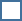 Подпись	________________ 	___________________________________                                                                                       (расшифровка подписи)
Дата подачи заявления: «___» _________________ 20___ годаСобственники приватизированного жилого помещения с настоящим заявлением согласны:Подпись	________________ 	___________________________________(расшифровка подписи) Подпись	________________ 	___________________________________(расшифровка подписи) Запрос принят: Ф.И.О. должностного лица (работника), уполномоченного на прием заявленияПодпись	________________ 	___________________________________(расшифровка подписи)Заявление зарегистрировано в реестре за № _________ «____» _____________ 20___ годаПриложение № 2к административному регламенту предоставления муниципальной услуги «Оформление безвозмездной передачи жилого помещения, находящегосяв собственности граждан по договору приватизации, в муниципальную собственность»ФОРМАрешения об отказе в приеме документов,необходимых для предоставления муниципальной услугиРЕШЕНИЕоб отказе в приеме документов, необходимых для предоставления муниципальной услуги «Оформление безвозмездной передачи жилого помещения, находящегося в собственности граждан по договору приватизации, в муниципальную собственность»Рассмотрев Ваше заявление от _______________ № ____________ и прилагаемые к нему документы, принято решение об отказе в приеме и регистрации документов, необходимых   для предоставления муниципальной услуги «Оформление безвозмездной передачи жилого помещения, находящегося в собственности граждан по договору приватизации, в муниципальную собственность», по следующим основаниям: (указываются основания).Вы вправе повторно обратиться в муниципальное казенное учреждение «Комитет по управлению имуществом администрации городского округа «Город Лесной» с заявлением о предоставлении данной муниципальной услуги после устранения указанных нарушений.Данный отказ может быть обжалован в досудебном порядке путем  направления жалобы в муниципальное казенное учреждение «Комитет по управлению имуществом администрации городского округа «Город Лесной», а также в судебном порядке.Председатель муниципального казенного учреждения«Комитет по управлению имуществомадминистрации городского округа «Город Лесной»					       И.О. ФамилияПриложение № 3к административному регламенту предоставления муниципальной услуги «Оформление безвозмездной передачи жилого помещения, находящегосяв собственности граждан по договору приватизации, в муниципальную собственность» Переченьпризнаков заявителей, а также комбинаций значений признаков,каждая из которых соответствует одному варианту предоставления услуги«Оформление безвозмездной передачи жилого помещения, находящегося в собственности граждан по договору приватизации, в муниципальную собственность»1. Перечень общих признаков заявителей2. Комбинации значений признаков, каждая их которых соответствует одному варианту предоставления услуги (круг заявителей)Приложение № 4к административному регламенту предоставления муниципальной услуги «Оформление безвозмездной передачи жилого помещения, находящегосяв собственности граждан по договору приватизации, в муниципальную собственность» ФОРМАжурнала регистрации заявлений граждан о передаче жилого помещения,находящегося в собственности граждан по договору приватизации,в муниципальную собственностьЖурналрегистрации заявлений граждан о передаче жилого помещения, находящегося в собственности граждан по договору приватизации, в муниципальную собственностьПриложение № 5к административному регламенту предоставления муниципальной услуги «Оформление безвозмездной передачи жилого помещения, находящегосяв собственности граждан по договору приватизации, в муниципальную собственность» ФОРМАрешения об отказе в предоставлении муниципальной услугиРЕШЕНИЕоб отказе в предоставлении муниципальной услуги«Оформление безвозмездной передачи жилого помещения, находящегося в собственности граждан по договору приватизации, в муниципальную собственность» Рассмотрев Ваше заявление от 	 № _______________ и прилагаемые к нему документы, принято решение об отказе в предоставлении муниципальной услуги «Оформление безвозмездной передачи жилого помещения, находящегося в собственности граждан по договору приватизации, в муниципальную собственность», по следующим основаниям: (указываются основания).Вы вправе повторно обратиться в муниципальное казенное учреждение «Комитет по управлению имуществом администрации городского округа «Город Лесной» с заявлением о предоставлении данной муниципальной услуги после устранения указанных нарушений.Данный отказ может быть обжалован в досудебном порядке путем  направления жалобы в муниципальное казенное учреждение «Комитет по управлению имуществом администрации городского округа «Город Лесной», а также в судебном порядке.Председатель муниципального казенного учреждения«Комитет по управлению имуществомадминистрации городского округа «Город Лесной»					       И.О. ФамилияПриложение № 6к административному регламенту предоставления муниципальной услуги «Оформление безвозмездной передачи жилого помещения, находящегосяв собственности граждан по договору приватизации, в муниципальную собственность»ФОРМАрешения об оставлении запроса о предоставлении муниципальной услугибез рассмотренияРЕШЕНИЕ об оставлении запроса о предоставлении муниципальной услуги«Оформление безвозмездной передачи жилого помещения, находящегосяв собственности граждан по договору приватизации, в муниципальную собственность» без рассмотренияРассмотрев заявление от _____________ № ________, сообщаем об оставлении запроса о предоставлении муниципальной услуги «Оформление безвозмездной передачи жилого помещения, находящегося в собственности граждан по договору приватизации, в муниципальную собственность» без рассмотрения по следующим основаниям: (указываются основания).Вы вправе повторно обратиться в муниципальное казенное учреждение «Комитет по управлению имуществом администрации городского округа «Город Лесной» с заявлением о предоставлении данной муниципальной услуги.Председатель муниципального казенного учреждения«Комитет по управлению имуществомадминистрации городского округа «Город Лесной»					       И.О. Фамилия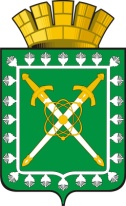 МУНИЦИПАЛЬНОЕ КАЗЕННОЕ УЧРЕЖДЕНИЕ«КОМИТЕТ ПО УПРАВЛЕНИЮ ИМУЩЕСТВОМ АДМИНИСТРАЦИИГОРОДСКОГО ОКРУГА «ГОРОД ЛЕСНОЙ»ул. Карла Маркса д. 8,г. Лесной, Свердловская область, 624200(34342) тел. 6-87-81, 6-87-82, 6-87-83e-mail: kui@kui.gorodlesnoy.ruКому _________________________ (фамилия, имя, отчество)________________________________                         (почтовый адрес)________________________________    (телефон и адрес электронной почты)_________________  № ________________Номер строкиПризнак заявителяНомер значения признакаЗначения признака заявителя1.Цель обращения заявителя1оформление безвозмездной передачи жилого помещения, находящегося в собственности граждан по договору приватизации, в муниципальную собственность1.Цель обращения заявителя2получение дубликата документа, выданного по результатам предоставления муниципальной услуги1.Цель обращения заявителя3исправление допущенных опечаток и ошибок в документах, выданных в результате предоставления муниципальной услуги2.Категория заявителя1физическое лицо, заявитель самостоятельно2.Категория заявителя2представитель заявителя, действующий на основании оформленной в установленном порядке доверенности Номер вариантаКомбинация значений признаковЦель обращения: Оформление безвозмездной передачи жилого помещения, находящегося в собственности граждан по договору приватизации, в муниципальную собственностьЦель обращения: Оформление безвозмездной передачи жилого помещения, находящегося в собственности граждан по договору приватизации, в муниципальную собственность1физическое лицо, заявитель самостоятельно2представитель заявителя, действующий на основании оформленной в установленном порядке доверенности Цель обращения: Получение дубликата документа, выданного по результатам предоставления муниципальной услугиЦель обращения: Получение дубликата документа, выданного по результатам предоставления муниципальной услуги1физическое лицо, заявитель самостоятельно2представитель заявителя, действующий на основании оформленной в установленном порядке доверенности Цель обращения: Исправление допущенных опечаток и ошибок в документах, выданных в результате предоставления муниципальной услугиЦель обращения: Исправление допущенных опечаток и ошибок в документах, выданных в результате предоставления муниципальной услуги1физическое лицо, заявитель самостоятельно2представитель заявителя, действующий на основании оформленной в установленном порядке доверенности Дата регистрации заявленияПорядковый номер заявленияФ.И.О. заявителяАдрес расприватизируемого жилого помещенияПодпись заявителяМУНИЦИПАЛЬНОЕ КАЗЕННОЕ УЧРЕЖДЕНИЕ«КОМИТЕТ ПО УПРАВЛЕНИЮ ИМУЩЕСТВОМ АДМИНИСТРАЦИИГОРОДСКОГО ОКРУГА «ГОРОД ЛЕСНОЙ»ул. Карла Маркса д. 8,г. Лесной, Свердловская область, 624200(34342) тел. 6-87-81, 6-87-82, 6-87-83e-mail: kui@kui.gorodlesnoy.ruКому _________________________ (фамилия, имя, отчество)________________________________                         (почтовый адрес)________________________________    (телефон и адрес электронной почты)_________________  № ________________МУНИЦИПАЛЬНОЕ КАЗЕННОЕ УЧРЕЖДЕНИЕ«КОМИТЕТ ПО УПРАВЛЕНИЮ ИМУЩЕСТВОМ АДМИНИСТРАЦИИГОРОДСКОГО ОКРУГА «ГОРОД ЛЕСНОЙ»ул. Карла Маркса д. 8,г. Лесной, Свердловская область, 624200(34342) тел. 6-87-81, 6-87-82, 6-87-83e-mail: kui@kui.gorodlesnoy.ruКому _________________________ (фамилия, имя, отчество)________________________________                         (почтовый адрес)________________________________    (телефон и адрес электронной почты)_________________  № ________________